Afreken-/kassasystemenAfrekensysteem:Het systeem waarmee een product wordt afgerekend noemen we een afrekensysteem of kassasysteem. Onder afrekensysteem hoort ook de wijze van afrekenen zoals pin, mobiel, chip, membercard, contant, op rekening, cadeaukaart, etcSoorten afrekensystemenPOS-kassasystemen (Point-Of-Sale)
Dit is een geavanceerd afrekensysteem met o.a. touchscreen, moderne hardware die altijd up-to-date blijft. Dit systeem heeft verschillende functionaliteiten zoals bijvoorbeeld:Kortingen: wanneer er bijvoorbeeld veel met acties of cadeaubonnen wordt gewerkt.Historie: er kan teruggekeken worden hoe druk het een jaar geleden op dezelfde dag was. Hierdoor kan je bijvoorbeeld de personeelsplanning en/of de bestellingen beter voorspellen.Voorraadbeheer: je digitale voorraad en bestellijst wordt automatisch aangepast na een verkoop.Barcode scannen: vooral in detailhandel een gewenste optie.Afrekenfuncties: creditkaart, pinnen, contantTafelindeling: Het systeem kan de tafel plattegrond weergeven, zo kan je bestellingen aan een tafel direct in de kassa zetten en naar de bar doorsturen. Tevens kan je in een oogopslag zien welke tafels nog vrij zijn.Het systeem is bedoeld voor organisaties die meerdere POS in de organisatie hebben staan. Door dit systeem is het mogelijk dat andere afdelingen (zonder kassa) ook in het systeem werken.    Touchscreen kassasystemen
Het verschil met het POS-kassasysteem zit hem voornamelijk in de software en de functionaliteit opties. Dit systeem is beter te gebruiken voor de kleinere bedrijven met één afrekensysteem. De software is minder geavanceerd waardoor er minder opties op het afrekensysteem zitten. Je kunt het misschien het beste vergelijken met een moderne variant van het basis kassasysteem.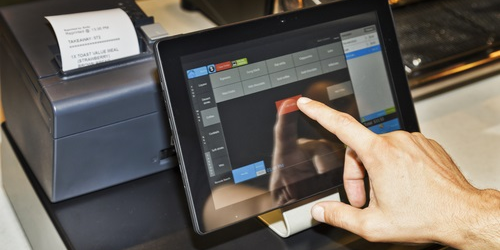 Basis kassasysteem (mechanische kassa’s)
Het basis kassasysteem werkt niet digitaal maar werkt op uitdraaien van bonnen en instellen van sneltoetsen. Deze systemen zie je vaak in de kleine bedrijven, maar worden steeds minder gebruikt. Echter wel de voordeligste en makkelijkste om aan te schaffen. Meeste groothandels verkopen een dergelijke kassa.Contactloos betalen
Met contactloos betalen reken je af door uw betaalpas kort tegen de betaalautomaat aan te houden. Zo betaalt je razendsnel en gemakkelijk kleine bedragen tot en met € 25 zonder pincode. De meeste contactloze betalingen vinden plaats in de segmenten catering, restaurant en supermarkten.Inmiddels zijn er meer dan 9,5 miljoen betaalpassen en mobiele telefoons met contactloze betaalfuncties in omloop. Consumenten kunnen hiermee bij 70.000 betaalautomaten in Nederland terecht. Vooral kleine bedragen worden contactloos betaald, 80% van de contactloze betalingen is lager dan €7,50.Voordelen van een geavanceerd afrekensysteemDe snelheid van bestellingen en betalingen worden veel beter waardoor je meer service kan bieden;Het systeem kan het voorraadbeheer voor je bijhouden en aangeven wanneer iets op dreigt te gaan.De voorraad bestellingen worden klaargezet door het systeem op basis huidige voorraad en historie;Je kan iedere medewerker en pas geven voor het gebruik van de kassa, zo kan gemonitord worden wie welke betaling heeft gedaan;Een kassabon kan op iedere plek uitgedraaid worden doormiddel van een handheld;Administratie kan alle in- en verkoopgegevens in één systeem opzoeken;Met een geavanceerd POS-systeem kan het hoofdkantoor de omzet van de vestigingen altijd inzien.Nadelen van een geavanceerd afrekensysteemDe bestelling die door het systeem klaargezet wordt zal gecontroleerd moeten worden, het systeem kan niet de daadwerkelijke inventaris zien; Bij de moderne afrekensystemen zal kennis van computer nodig zijn om optimaal gebruik te kunnen maken van het systeem;De aanschaf van een geavanceerd afrekensysteem is een grote kostenpost echter kan met de juiste toepassing van het systeem de kosten terugverdiend worden qua tijdsbesparing en service.VoorraadbeheerDe meeste geavanceerde afrekensystemen beschikken over een voorraadbeheer optie. Met deze optie houdt het systeem bij welke goederen bijvoorbeeld verkocht worden, maar ook welke goederen gebruikt worden. Hierbij kan je denken aan de afdeling housekeeping. Wanneer iedereen aangeeft wat ze op een dag vervangen/aanvullen hebben, kan aan de hand van het systeem de kasten met voorraad aangevuld worden.